                                            RAJENDRARAJENDRA.260558@2freegmail.com  ----------------------------------------------------------------------------------------------------Quality Control / QMS/ Sheet Metal Pressing, Fabrication, Wooden furniture , Powder Coating ,Packing, Fire Proof safe production Planning  & Control and Procurement  ----------------------------------------------------------------------------------------------------------------------------------------------------------------------------------------------------------------------------------------SnapshotOffering over 25 years of rich experience in Quality & Production, Quality Management System, Manufacturing Operations and Fabrication in the Manufacturing sector. International exposure of working for over 11 years in Sharjah (UAE). Currently working  with M/s Kanin India Ltd , Faridabad , Delhi NCR as a Quality (Head). Strong acumen in managing Manufacturing Process & Procedures like CNC & NC presses, Spot, Tig, Mig Wielding, Powder Coating Plant, Pipe Bending, Different type of Wood Manual and CNC M/c, Edge Band, Fire Resistant Casting and many more. Hands-on experience in Sheet Metal and Wooden Product Manufacturing, Fabrication works, MIS and Documentation. Well conversant with ISO Documentation as well as various Quality Techniques & Methods including ISO 9001:2008; demonstrated excellence in monitoring and implementing Quality Management System. Undergone Quality Management Lead Auditor Certification course from URS Assessment & Training Ltd. accredited by IRCA, UKAS, UK. Possesses excellent Communication, Interpersonal, Managerial and Technical Skills. -------------------------------------------------------------------------------------------------------------------Core skills include:------------------------------------------------------------------------------------------------------------------Quality Control & Assurance  , ISO Documentation, Implementation & Monitoring ,Manufacturing Production & Planning  ,  Product Costing ,  Sheet Metal pressing parts ,& Fabrication , Fire Proof Product Production,  concept of Lean Manufacturing ,SPC, 7QC Tools & Poka Yoke and 5sAchievements----------------------------------------------------------------------------------------------------------------Rewarded with ‘”Silver Award” ,Merit Award ,Idea Award (3 times) for cost savings.Achieved “Break through Award” best Customer Service and Scrap Control.No customer complaints achievement with zero defects in the delivered product. -----------------------------------------------------------------------------------------------------------------Career ScanAugust 2016 – Continue with  M/s Kanin( I) Limited as a Quality Head Also working as a MR for ISO Document preparation, Implementation and monitoring with internal Auditing activities for certificationISO 9001: 2008 Certified company : Manufacturing and Marketing of Stapler, Paper Punch & Binding, Pin Remover, Container & Paper Cutter, Gun Tacker, Tape Dispenser etc  used as a office equipment items. It involves Different type machines -  70 Nos Power presses -05 ton to 200 tons ,16Nos Pneumatic presses -10 ton to 30 tons  8 nos CNC Injection Moulding , Spring Coiling m/c ,Header ,Drilling ,Cylindrical Grind m/c , center less Grinding, Trub m/c, spot & Mig welding,  Electro plating , Powder coating ,Induction & Rotary Hardness machinesJune 2014 - August 2016 with  Shark shopfits Pvt.Ltd,India Delhi NCR as a Quality (Head) Modern and world class furniture and shopfits products Manufacturing & Marketing for leading shopfits of sheet metal, Stainless steel and wooden furniture’s products  for Apple ,Vodafone and Grand Emporia  in India and overseas with use of CNC Presses, Mechanical presses, argon weld ,wooden m/c –band saw, edge band , Pasting, Grooving ,Painting and Powder coating etc.June 2003 – June2014 with M/s Rigid Industries FZE, Sharjah (UAE)  as Quality Controller cum Production (Head)Company Profile: This is a manufacturing company & is involved in marketing of steel & wooden furniture, sheet metal products for office & domestic use with CNC, NC presses, Spot, Tig, Mig Wielding in fabrication, power coating plant, pipe bending, wood straight cutting, Router , edge band & fire resistant castings and painting etc. Dec 2001 – May 2003 with M/s Anand Motors Pvt., Ltd., Delhi as Senior Quality EngineerCompany Profile: Company is into manufacturing of automotive parts; sheet metal to rubber moulded and bonded parts for national and international markets. The sheet metal division has 35 presses of 300 ton to 200 ton double action and 150 to 50 ton single action pressing components.Mar 1990 – Sep 2001 with M/s Hindustan Motors Ltd., Kolkata as Senior QE / Territory SMCompany Profile: The Company manufactures & markets passenger cars. The sheet metal division has capacities of 1000 ton to 800 ton 5 double action and 800 ton to 75 ton 40 single action, 3 bend saw, 3 shearing, seam wielding and many more pressing components.Nature of work &  Responsibility :-  Supplier development -sample approval prior to purchasing and confirmation by pilot run Monitoring of Regular receiving incoming inspection based on approved supplier list with through Goods Receive Note with proper sampling plan. Monitoring of In-process inspection at every stage of manufacturing process at      different section Pressing, Fabrication, Powder coating & Packing and Final assembly & Pre-Delivery. To ensure the material handling- pallets /racks in-process and storing in proper way of stacking, preservation and Loading to container with free of handling dents & damage.Preparation and approval of documents for sampling plan , Quality plan and process interaction   matrixes. Also Gauge calibration –Template, Fixture for production process & others measuring   InstrumentMonitoring of Product Non-conformity with remedial Corrective and Preventive action Plan.  Monitoring Customer feedback with remedial actions for customer satisfaction Quality awareness and proper co-ordination with all related departments towards     the zero defect by proper monitoring the all production process. Preparation, Monitoring ,updating Approval for  Quality Manuals, Procedures, Process flow charts, work instruction, Internal Audit and Organization chart for Quality Management system.Taking Training classes for work man and related supervisor levels for Housekeeping -5s, ISO and QC for  increase the productivity, cost reduction  and improve in Quality. Production Target and Achieve – Monitoring activities   and co-ordination with all related section from design, Quality, Maintenance, store and purchase. Verify & approval of BOM along with design handover and raised MR to ensure the availability of related raw materials and accessories in stock prior to start the Production order activities. Assist to Design and Production for any new product development, change and Modification in product or process for further continual improvements.Proper Time study for newly developed product & implement at production stage and also study the work requirement of Man power for each operational activities.Production capacity plan in monthly and yearly for use of New equipment and assist for procurement of new equipment.To ensure the powder Coating process parameters - pretreatment, dryoff , curing , lab Test , coating booth ,water Tds and testing output of coated items.Timely involve the maintenance peoples and monitor the plant to reduce the breakdown of plant and ensure the preventive maintenance on time.To ensure safety of work and proper housekeeping on shop floor.Overall supervision of department to create the Quality Mind ness at shop floorTrainings /Seminar     :  ERW/ Seamless tube manufacturing a tube division Tisco Jamshedpur, India-4weeksISO9000 Training programs at advance training institute,Dasnagar Kolkatta,India-1weekInspection work with Japanese die manufacturing -Ogihara Co. Ota City, Japan. 3week  Personal effectiveness programs by Quest consultancy at Hind Motor, India- 1weekCoating basic training by Jotun powder school, Sharjah (UAE) . Personal profile:-Degree in Mechanical Engineering from NIT, Jamshedpur with Total 15 Years of experience In India & 11Years in Sharjah (UAE). ISO 9001:2008 ; Quality Management Lead Auditor Certification course successfully passed from URS Assessment & Training Ltd accredited by IRCA ,UKAS UKCurrently working  in Delhi NCR as  Quality Head Cum MR Have proven abilities in Quality Management System ISO Documentation, Implementation and Monitoring.Hands on experience in Sheet Metal, stainless steel Fabrication, wooden Products and Powder Coating & Platting Quality with Reputed Automobile Industry, steel & wooden Furniture and shop fits   Industry.Computer Skills:-   Microsoft word , Excel and Power point 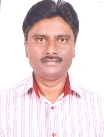 